PROYECTOS Y PROGRAMASMARZO 2024(METAS INSTITUCIONALES)SANTO DOMINGO, D.N.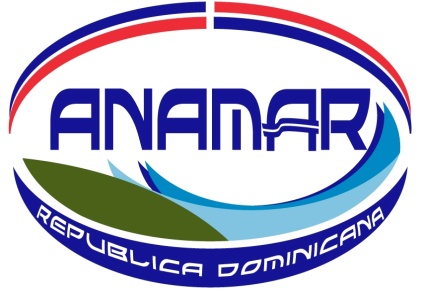 La Autoridad Nacional de Asuntos Marítimos (ANAMAR) estableció su producción en materia de programas y proyectos para el 2024, conforme a sus prioridades institucionales de acuerdo con la Ley 66-07 y Reglamento No. 323-12, alineadas con la END 2030, PEI 2019-2023 y POA 2024. La Producción de la ANAMAR apunta al Objetivo General de la END 2030: 4.1 Manejo sostenible del medio ambiente, Objetivo específico 4.1.1: Proteger y usar de forma sostenible los bienes y servicios de los ecosistemas, la biodiversidad y el patrimonio natural de la nación, incluidos los recursos marinos.Un informe de seguimiento trimestral es generado por la ANAMAR en el cual se realiza un monitoreo físico y presupuestario de las metas establecidas.La ANAMAR, adscrita al Ministerio de la Presidencia con el programa 23 ‘’Promoción del Desarrollo y Fortalecimiento del Sector Marítimo” Producto 6121 ‘’Proveer al Estado Dominicano las herramientas técnicas, científicas y jurídicas para lograr una correcta administración de sus recursos oceánicos’’, llevará a cabo investigaciones para la conservación aprovechamiento sostenible de los recursos del mar y desarrollo del sector marítimo.Relación de proyectos y/o actividades a realizar por la ANAMAR en marzo 2024:Entrega de Mapa Topobatimétrico.Observaciones de variaciones estacionales en el nivel del mar en la costa sur de la República Dominicana, mayo 2023-marzo 2024.Levantamiento batimétrico del Muelle Turístico y Pesquero de Río San Juan.Charla o conferencia sobre el mar y sus recursos.Programa de concientización y educación sobre los ecosistemas marinos mediante experiencias de realidad virtual.Instalación y despliegue de boyas oceanográficas en costas de la República Dominicana.05 de marzo de 2024